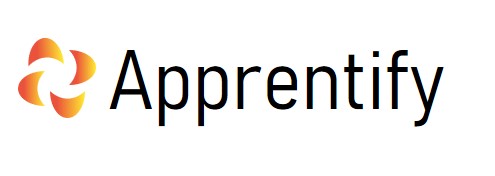 SUBCONTRACTING POLICY & RATIONALE2021-2022Board Signatures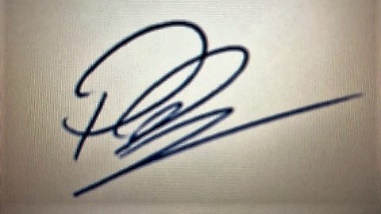 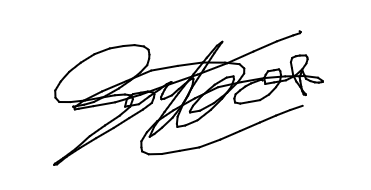           PAUL DREW							GERWYN HOUSE			PurposeThis policy sets out how Apprentify will comply with the ESFA rules in respect of subcontracted provision. Apprentify is committed to broadening the scope of provision to meet market demand, enhance and enrich the experiences of our learners. To enable this vision, Apprentify has taken the strategic decision to subcontract part of its provision to high quality partner providers.Apprentify retains full accountability for contract delivery where provision and service subcontracting take place. All providers, before becoming a sub-contractor must undergo a comprehensive due diligence process prior to any delivery taking place and are selected on the basis of their track record, type of provision delivered, location and to ensure Apprentify can effectively respond to employer demand whilst reflecting on local priorities. Once sub-contractual arrangements have been agreed a service level agreement is signed by both parties. RationaleApprentify aims to support employers to engage and develop their staff and enable individuals to achieve their full potential.Apprentify will always take responsibility of the Employer Agreement and Commitment Statement for all our apprenticeship learners. Subcontracting will only be used to deliver part of the apprenticeship programme.To meet these aims we may need to procure the provision or specialist service in from a subcontractor to enhance the quality or scope of the offer we provide.To continuously improve the standard of delivery to customers by sharing best practice with other providers to improve quality.Providing access to, or engagement with, a new range of customers.To meet employer requirements where we do not have the internal capacity or skills.To provide niche and specialist delivery where the cost of developing direct delivery would be inappropriate.To support employers with a wide geographic requirementTo improve cost effectiveness of provisionEnhance opportunities available to young people and adultsTo rapidly respond to training needs supporting the bounce back from COVIDTo support another provider to develop capacity/qualityFor Apprentify to offer the best quality experience for every learner and employer, there will be some instances where we need to work with high quality delivery partners. This being at the request of the employer or individual, or to provide relevant sector, geographic or specialist expertise. Types of support the subcontractor will receive from Apprentify to deliver services to clients:Performance assessment of activities such as teaching, learning & assessment.Experienced staff as a point of call and support to enable the subcontractor to contact Apprentify for any questions and queries relating to their provision, funding arrangements and quality improvement.Regular contract monitoring visits, frequency based on risk assessment according to the performance of the subcontractor.Apprentify to invite subcontractor staff to attend support activities such as Health and Safety, Safeguarding, Prevent, Equality and Diversity, British Values, Masterclasses etc.Advice & Guidance (pre-contract and during)Audit/ComplianceMonthly funding reports and reconciliations against claims received.Access to training events/seminars, as appropriateCurriculum development supportRoATP support offered if applicable/requiredOngoing support to address any areas for improvementResponsibility of Subcontractors:To provide regular update and data in respect of learners in line with ESFA data reporting requirements. To provide access to Apprentify colleagues to help ensure that provision continues to meet quality requirements.To comply with this policy and the requirements of the contract and ESFA funding rules.To comply with awarding organisation requirements.To deliver the training services to the highest possible quality in line with this policy and to ensure that health and safety requirements, safeguarding arrangements etc protect learners.To meet the requirements of the OFSTED Education Inspection Framework (EIF), retain MATRIX accreditation and any other conditions required as part of the funding agreement.Due Diligence Process:The first stage in establishing the partnership is the completion of a rigorous Due Diligence process. This ensures that each partner’s financial, quality and learner support arrangements are robust. Apprentify will fully support the partner to complete this process.Companies House checks on Company Directors will be undertaken. Partners will be asked to refresh their Due Diligence on an annual basis.The potential subcontractor will have to provide:Organisation Details Contact names, addresses and telephone numbers of all Company Directors/Secretary/Partners. Details of other subcontracting agreements or contracts that fall under the provision of funded / regulated provisionPerformance Data including previous success rates for each cohort/programme, by type of student Latest audited accounts for a financial viability health check Employer, Public and Product Liability Health and Safety Policy Equality and Diversity Policy Schemes of work for proposed programmes Details of approved centres for examinations CVs including professional qualifications and CRB checks of all staff Evidence that all staff have undertaken safeguarding training All relevant policies and proceduresPerformance DataLast Ofsted report where the subcontractor came within scope / was inspected as part of a partner inspectionAdditional information may be requested.Risk assessment, Management fees and charges:Apprentify will conduct a rigorous due diligence and the Subcontractor will supply Apprentify with all relevant information requested to protect learners and to ensure the subcontractor is a legally, financially, and educationally robust organisation, prior to a contract being signed.Apprentify will ensure that the Subcontractor is present on the ROTO (Register of Training Organisation) or on any other public register of database, as an indicator that they are suitable to deliver to Apprentify specific requirements.Apprentify will also ensure any due diligence checks will be made available to the ESFA for inspection.Apprentify must not appoint any delivery subcontractor with a contract value of £100,000 or greater for each funding year unless they are listed on the ROATP (Register of apprenticeship Training Organisations) first.On completion of due diligence, Apprentify will review all evidence requirements as stated within this policy to determine the risk and compliance.A management fee of between 15% and 20% is retained by Apprentify from all subcontracted provision, however this can vary dependant on the level of support required. This fee is calculated against the assessment of risk, calculated from the due diligence process and level of management intervention associated with the subcontractor.The management fee retained by Apprentify will cover:All administration including learner data input onto the MIS (BUD Learner Management System).Financial ILR submissions to the ESFA via MIS (BUD Learner Management System). Compliance audits including management of progress and success rates.Management of subcontracted provision in line with Funding and Performance management rules. Management reports. Performance meetings. Observation of delivery staff and learner experience. The management fee will be reviewed annually and altered (if applicable) in accordance with management and performance activity.Management of subcontracted provision in line with Funding and Performance management rules. Apprentify will make monthly payments to subcontractors based on the correct submission of data and supporting evidence to validate learning delivery.The ESFA will retain 20% of funding until the learning aim has been successfully achieved. Learner achievement will be claimed once all necessary evidence and paperwork has been submitted to Apprentify.Apprentify may not further sub-contract provision, this is referred to as 2nd Tier Sub Contracting, which Apprentify does not condone under any circumstances unless first approved by the ESFA.Financial Health AssessmentApprentify undertakes a financial health assessment of all subcontractors to mitigate the risk in terms of capacity and capability to deliver. Before provision is agreed, due diligence and scrutiny of policies is undertaken to obtain sufficient information to satisfy Apprentify that the subcontractor has the potential to deliver high quality services to Apprentify learners.It is the responsibility of the sub-contractor to advise of any material change to its circumstances in terms of financial status, OFSTED grade, awarding body sanction etc, which would revise the outcome of the initial due diligence assessment.Quality AssuranceApprentify expects high standards of teaching, learning and assessment, outcomes and progression from subcontractors. We will visit subcontractors to carry out quality checks and ensure that they are meeting these standards. Apprentify is committed to supporting, developing and sharing good practice and professional development of staff through quality reviews, operational meetings, observation of teaching and training, developmental deep dives and learner and employer feedback.Apprentify will work with the Subcontractor to improve their overall quality and highlight opportunities to increase the quality of teaching, learning and assessment in line with OFSTED, awarding body, funding body and general good practice.Quality Assurance and Observation of Teaching, Learning and Assessment (OTLA) will involve both prearranged and unannounced visits with the Subcontractor in order to sample records. OTLA’s will take place and may include joint visits to observe a member of their delivery staff, both of these visits are to ensure that they meet Apprentify’s reporting, statutory and quality assurance requirements.External Assurance on SubcontractingFor each academic year the ESFA require Apprentify to obtain a report from an external auditor on our arrangement to manage and control our delivery subcontractors. This is specified in paragraph P214 from the 2021/2022 funding rules below.P214 In accordance with your ESFA contract(s) you must obtain an annual report from an external auditor if the aggregate total of all subcontractors delivering ESFA funded provision on your behalf exceeds or is anticipated to exceed £100,000 in any single funding year. Whilst otherwise excluded from these rules, for the purposes of calculation of aggregate total of subcontractor delivery you must include delivery of all non-apprenticeships provision.P215 You must supply us with a certificate signed by an external auditor and an authorised signatory to confirm you have received a report that provides assurance on the arrangements to manage and control your delivery subcontractors. You must send a copy of the external auditor’s final report including the action plan of agreed recommendations to subcontracting.requirements@education.gov.uk. The ESFA will review this as part of our overall assurance arrangements. The following link includes the certificate you must return, as well as guidance and information on expectations: Providing external assurance on subcontracting controls - GOV.UK (www.gov.uk)Audit & DataThe ESFA have the right to audit all documentation in relation to the sub contracted provision. A satisfactory audit is essential to avoid loss of funding through claw back or termination of contracts. Controls to ensure no double funding include:DSATS and BI Tools are used to test integrity of dataGaining information on other prime contractors at due diligence stageMonthly DSATS testingCommunicationApprentify communicates with our subcontractors through:Meetings Face to Face/Virtual MeetingsPhone callsEmailsReview and OTLA meetingsIt is important to maintain regular contact with our subcontractors to ensure that: All students are progressing to achieve their qualification in a timely manner. Identify any problems or concerns that either party may have identified Ensure all programmes are delivered according to funding and quality regulations Correspondence from these meetings, retained for auditing purposes, are: Notes / minutes of meetings both internally with Manager/Board and with our Subcontractor Records of e-mails, correspondence etc. Notes from audit / monitoring visits kept on file and shared with the Subcontractor Observations of teaching, learning and assessmentSubcontractorsReviewThis policy will be disseminated to our current subcontractors via email and website link. Any potential subcontractors will be made aware of the policy at the outset. This policy will be reviewed annually and approved by the Apprentify board. It may be reviewed in year as needed to reflect any changes in Education Skills Funding Agency rules. Any changes to this policy mid-contact will be discussed with subcontractor. The policy will be published on the Apprentify website.Prepared By:Authorised by AQIB HUSSAINPAUL DREWDate Sanctioned AUGUST 2021SIGNATURE/S: 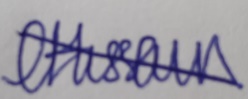 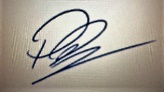 Contract YearSub-Contractor NameUKPRN NumberRoATP2020/2021TANGERINE PARTNERSHIP LIMITED T/A THE JUICE ACADEMY10041124Supporting Provider2019/2020TANGERINE PARTNERSHIP LIMITED T/A THE JUICE ACADEMY10041124Supporting Provider2021/2022TANGERINE PARTNERSHIP LIMITED T/A THE JUICE ACADEMY10041124Supporting Provider